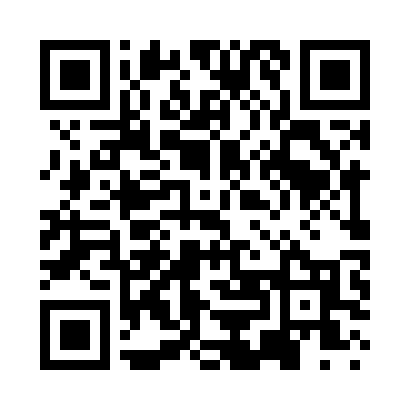 Prayer times for Penwell, New Jersey, USAMon 1 Jul 2024 - Wed 31 Jul 2024High Latitude Method: Angle Based RulePrayer Calculation Method: Islamic Society of North AmericaAsar Calculation Method: ShafiPrayer times provided by https://www.salahtimes.comDateDayFajrSunriseDhuhrAsrMaghribIsha1Mon3:535:321:045:048:3510:142Tue3:545:331:045:048:3510:133Wed3:555:331:045:048:3410:134Thu3:555:341:045:048:3410:135Fri3:565:351:045:048:3410:126Sat3:575:351:055:048:3410:127Sun3:585:361:055:048:3310:118Mon3:595:361:055:048:3310:109Tue4:005:371:055:048:3310:1010Wed4:015:381:055:048:3210:0911Thu4:025:391:055:048:3210:0812Fri4:035:391:055:048:3110:0713Sat4:045:401:055:048:3110:0614Sun4:055:411:065:048:3010:0515Mon4:065:421:065:048:2910:0516Tue4:075:421:065:048:2910:0417Wed4:095:431:065:048:2810:0318Thu4:105:441:065:048:2710:0119Fri4:115:451:065:048:2710:0020Sat4:125:461:065:048:269:5921Sun4:135:471:065:038:259:5822Mon4:155:471:065:038:249:5723Tue4:165:481:065:038:239:5624Wed4:175:491:065:038:239:5425Thu4:195:501:065:038:229:5326Fri4:205:511:065:028:219:5227Sat4:215:521:065:028:209:5028Sun4:225:531:065:028:199:4929Mon4:245:541:065:028:189:4830Tue4:255:551:065:018:179:4631Wed4:265:561:065:018:169:45